УКРАЇНАЧЕРНІВЕЦЬКА ОБЛАСНА РАДА         КЗ «Інститут післядипломної педагогічної освіти Чернівецької області»вул. І. Франка, 20, м. Чернівці, 58000, тел/факс (0372) 52-73-36,  Е-mail: cv_ipo@ukr.net   Код ЄДРПОУ 02125697Від  09.09.2022      № 01-09/389Керівникам органів управління освітою територіальних громад, директорам ЦПРПП Про Програму обмінумайбутніх лідерів FLEXПовідомляємо, що Програма обміну майбутніх лідерів (FLEX) – це програма культурного обміну Бюро у справах освіти і культури Державного департаменту США, яка адмініструється в Україні організацією Американські Ради з міжнародної освіти (American Councils). Програма надає школярам стипендії, які дають їм змогу подорожувати до США, навчатися в школі протягом одного академічного року і проживати у американській родині.Для того, щоб взяти участь у тестуванні в 2022 році, учасники мають відповідати всім критеріям:1. Дата народження: 01.01.2006 -15.07.2008 (15.02.2005 -15.07.2008 для учасників з інвалідністю)2. На момент подання заявки бути:- зарахованими та відвідувати середню школу в Україні АБО- тимчасово проживати і відвідувати школу поза межами України АБО- навчатися дистанційно через війну3. Навчатися в 8, 9 або 10 класі школи (8, 9, 10 або 11 клас школи для учасників з інвалідністю)4. Мати відмінні або хороші оцінки;5. Володіти англійською мовою;6. Бути громадянином/кою України, та мати можливість отримати український закордонний паспорт в тій країні, в якій проживаєте на момент участі в програмі. Цього року громадяни України, які тимчасово проживають за межами України через війну, можуть подавати заявки для участі в програмі.7. Відповідати вимогам візи J-1;8. Конкурсант не мав перебувати у США більш, ніж 3 місяці впродовж останніх 5 років.Конкурсний відбір проходить у три етапи з вересня по грудень в онлайн-форматі:І тур – заповнення аплікаційної форми та написання трьох невеликих творів на задані теми англійською мовою протягом 10 днів з моменту подання заявки. Аплікаційна форма доступна з 2 вересня по 13 жовтня 2022 року на сайті https://ais.americancouncils.org/flex В.о. директора Інституту                                               Тамара БОГАЧИККуриш С.М. 0509568211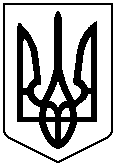 